St Joseph’s Catholic Primary School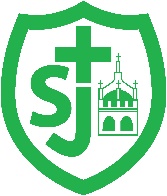 Holloway Hill, Malmesbury, Wiltshire, SN16 9BB, tel 01666 822331Supporting Evidence‘Catholic’ means a member of a Church in full communion with the See of Rome. This includes the Eastern Catholic Churches. For someone to be treated as Catholic, written evidence of Catholic baptism or reception into the Church must be provided with your application.  This will normally be a certificate of baptism in a Catholic Church or a certificate of reception into the full communion of the Catholic Church. A looked after child living with a family where at least one of the parents is confirmed as being Catholic, will be considered as Catholic.‘Catechumen’ means a member of the catechumenate of a Catholic Church. For someone to be treated as a Catechumen, written evidence must be provided with your application. This will normally be a certificate of reception into the order of catechumens. Children must be at least 7 years old to be a Catechumen, so the Oversubscription criterion category no. 5 of our admissions policy, cannot be applied to any child less than 7 years old.Admissions PolicyApplicants are advised to read the school’s admissions policy, that includes the Oversubscription criteria that would be used if there are more applications than places available. The policy is available on the school website and from the school office.DeclarationI confirm that the details in this application are accurate.Signature……………………………………………………………………Date…………………Please return this form, and any supporting evidence if applicable, to the school using the above postal or email address. General Data Protection Regulation (GDPR) St Joseph’s has a duty to protect personal information belonging to the public whom it serves. It is committed to all the principles of GDPR and adheres to the best practice in information security. This information will be shared (under statutory requirement) with Local Authorities and the DfE for statistical analysis. Documents relating to the school responsibility under GDPR can be accessed via http://www.st-josephs-malmesbury.wilts.sch.uk/gdpr/IN-YEAR APPLICATION FORMIN-YEAR APPLICATION FORMIN-YEAR APPLICATION FORMIN-YEAR APPLICATION FORMIN-YEAR APPLICATION FORMIN-YEAR APPLICATION FORMIN-YEAR APPLICATION FORMIN-YEAR APPLICATION FORMPLEASE NOTE: There is a different procedure for children with an Education, Health and Care Plan (EHCP). If your child has an EHCP, please do not complete this form but contact the Special Educational Needs Team of the Local Authority to apply for a place.PLEASE NOTE: There is a different procedure for children with an Education, Health and Care Plan (EHCP). If your child has an EHCP, please do not complete this form but contact the Special Educational Needs Team of the Local Authority to apply for a place.PLEASE NOTE: There is a different procedure for children with an Education, Health and Care Plan (EHCP). If your child has an EHCP, please do not complete this form but contact the Special Educational Needs Team of the Local Authority to apply for a place.PLEASE NOTE: There is a different procedure for children with an Education, Health and Care Plan (EHCP). If your child has an EHCP, please do not complete this form but contact the Special Educational Needs Team of the Local Authority to apply for a place.PLEASE NOTE: There is a different procedure for children with an Education, Health and Care Plan (EHCP). If your child has an EHCP, please do not complete this form but contact the Special Educational Needs Team of the Local Authority to apply for a place.PLEASE NOTE: There is a different procedure for children with an Education, Health and Care Plan (EHCP). If your child has an EHCP, please do not complete this form but contact the Special Educational Needs Team of the Local Authority to apply for a place.PLEASE NOTE: There is a different procedure for children with an Education, Health and Care Plan (EHCP). If your child has an EHCP, please do not complete this form but contact the Special Educational Needs Team of the Local Authority to apply for a place.PLEASE NOTE: There is a different procedure for children with an Education, Health and Care Plan (EHCP). If your child has an EHCP, please do not complete this form but contact the Special Educational Needs Team of the Local Authority to apply for a place.CHILD DETAILS:CHILD DETAILS:CHILD DETAILS:CHILD DETAILS:CHILD DETAILS:CHILD DETAILS:CHILD DETAILS:CHILD DETAILS:Full Name of ChildDate of birth:__ __ / __ __ / __ ____ __ / __ __ / __ ____ __ / __ __ / __ __Year Group:Year Group:Year Group:Home address (this must be the address where your child is normally resident. Evidence of address may be required). If you’re moving to a new house, you must provide independent confirmation of the new address e.g. a solicitor’s letter confirming exchange of contracts and a completion date or a copy of a rental agreement.                                                                                                             Postcode:Home address (this must be the address where your child is normally resident. Evidence of address may be required). If you’re moving to a new house, you must provide independent confirmation of the new address e.g. a solicitor’s letter confirming exchange of contracts and a completion date or a copy of a rental agreement.                                                                                                             Postcode:Home address (this must be the address where your child is normally resident. Evidence of address may be required). If you’re moving to a new house, you must provide independent confirmation of the new address e.g. a solicitor’s letter confirming exchange of contracts and a completion date or a copy of a rental agreement.                                                                                                             Postcode:Home address (this must be the address where your child is normally resident. Evidence of address may be required). If you’re moving to a new house, you must provide independent confirmation of the new address e.g. a solicitor’s letter confirming exchange of contracts and a completion date or a copy of a rental agreement.                                                                                                             Postcode:Home address (this must be the address where your child is normally resident. Evidence of address may be required). If you’re moving to a new house, you must provide independent confirmation of the new address e.g. a solicitor’s letter confirming exchange of contracts and a completion date or a copy of a rental agreement.                                                                                                             Postcode:Home address (this must be the address where your child is normally resident. Evidence of address may be required). If you’re moving to a new house, you must provide independent confirmation of the new address e.g. a solicitor’s letter confirming exchange of contracts and a completion date or a copy of a rental agreement.                                                                                                             Postcode:Home address (this must be the address where your child is normally resident. Evidence of address may be required). If you’re moving to a new house, you must provide independent confirmation of the new address e.g. a solicitor’s letter confirming exchange of contracts and a completion date or a copy of a rental agreement.                                                                                                             Postcode:Home address (this must be the address where your child is normally resident. Evidence of address may be required). If you’re moving to a new house, you must provide independent confirmation of the new address e.g. a solicitor’s letter confirming exchange of contracts and a completion date or a copy of a rental agreement.                                                                                                             Postcode:When would you like this child to be admitted?When would you like this child to be admitted?When would you like this child to be admitted? __ __ / __ __ / __ __ __ __ / __ __ / __ __ __ __ / __ __ / __ __ __ __ / __ __ / __ __ __ __ / __ __ / __ __Is this child in the Care of a Local Authority or was this Child in Care until being adopted, made the subject of a child arrangements order or made the subject of a special guardianship order?Yes / No (delete as applicable)Is this child in the Care of a Local Authority or was this Child in Care until being adopted, made the subject of a child arrangements order or made the subject of a special guardianship order?Yes / No (delete as applicable)Is this child in the Care of a Local Authority or was this Child in Care until being adopted, made the subject of a child arrangements order or made the subject of a special guardianship order?Yes / No (delete as applicable)If Yes, please give details, including who the school can contact for confirmation e.g. name of Local Authority, name of Social Worker.If Yes, please give details, including who the school can contact for confirmation e.g. name of Local Authority, name of Social Worker.If Yes, please give details, including who the school can contact for confirmation e.g. name of Local Authority, name of Social Worker.If Yes, please give details, including who the school can contact for confirmation e.g. name of Local Authority, name of Social Worker.If Yes, please give details, including who the school can contact for confirmation e.g. name of Local Authority, name of Social Worker.Is the child a Catholic?                        Yes / No (delete as applicable)Is the child a Catholic?                        Yes / No (delete as applicable)Is the child a Catholic?                        Yes / No (delete as applicable)If Yes, you must provide a copy of a certificate of baptism or of reception into the Church. See Supporting Evidence below.If Yes, you must provide a copy of a certificate of baptism or of reception into the Church. See Supporting Evidence below.If Yes, you must provide a copy of a certificate of baptism or of reception into the Church. See Supporting Evidence below.If Yes, you must provide a copy of a certificate of baptism or of reception into the Church. See Supporting Evidence below.If Yes, you must provide a copy of a certificate of baptism or of reception into the Church. See Supporting Evidence below.Is the child a Catechumen?                Yes / No (delete as applicable)Is the child a Catechumen?                Yes / No (delete as applicable)Is the child a Catechumen?                Yes / No (delete as applicable)If Yes, you must provide a copy of a certificate of reception.  See Supporting Evidence below.If Yes, you must provide a copy of a certificate of reception.  See Supporting Evidence below.If Yes, you must provide a copy of a certificate of reception.  See Supporting Evidence below.If Yes, you must provide a copy of a certificate of reception.  See Supporting Evidence below.If Yes, you must provide a copy of a certificate of reception.  See Supporting Evidence below.Does this child have a brother or sister attending the school?Yes / No (delete as applicable)Does this child have a brother or sister attending the school?Yes / No (delete as applicable)Does this child have a brother or sister attending the school?Yes / No (delete as applicable)If Yes, please give the full name and date of birth.If Yes, please give the full name and date of birth.If Yes, please give the full name and date of birth.If Yes, please give the full name and date of birth.If Yes, please give the full name and date of birth.Has the child been permanently excluded from two or more schools in the last two years?Yes/ No (delete as applicable)Has the child been permanently excluded from two or more schools in the last two years?Yes/ No (delete as applicable)Has the child been permanently excluded from two or more schools in the last two years?Yes/ No (delete as applicable)If Yes, please give dates.If Yes, please give dates.If Yes, please give dates.If Yes, please give dates.If Yes, please give dates.If you wish, you may give reasons for wishing your child to be admitted to the school: If you wish, you may give reasons for wishing your child to be admitted to the school: If you wish, you may give reasons for wishing your child to be admitted to the school: If you wish, you may give reasons for wishing your child to be admitted to the school: If you wish, you may give reasons for wishing your child to be admitted to the school: If you wish, you may give reasons for wishing your child to be admitted to the school: If you wish, you may give reasons for wishing your child to be admitted to the school: If you wish, you may give reasons for wishing your child to be admitted to the school: APPLICANT DETAILS:APPLICANT DETAILS:APPLICANT DETAILS:Your name: Your name: Your name: Relationship to the child:Relationship to the child:Relationship to the child:Relationship to the child:Relationship to the child:Your address (if different to the child’s address):                                                                                    Postcode:Your address (if different to the child’s address):                                                                                    Postcode:Your address (if different to the child’s address):                                                                                    Postcode:Your address (if different to the child’s address):                                                                                    Postcode:Your address (if different to the child’s address):                                                                                    Postcode:Your address (if different to the child’s address):                                                                                    Postcode:Your address (if different to the child’s address):                                                                                    Postcode:Your address (if different to the child’s address):                                                                                    Postcode:Daytime telephone number:Daytime telephone number: Email address:Do you have parental responsibility for the child?                                Yes / No (delete as applicable)If No, please explain why you are applying, rather than a person with parental responsibility.Do you have parental responsibility for the child?                                Yes / No (delete as applicable)If No, please explain why you are applying, rather than a person with parental responsibility.Do you have parental responsibility for the child?                                Yes / No (delete as applicable)If No, please explain why you are applying, rather than a person with parental responsibility.Do you have parental responsibility for the child?                                Yes / No (delete as applicable)If No, please explain why you are applying, rather than a person with parental responsibility.Do you have parental responsibility for the child?                                Yes / No (delete as applicable)If No, please explain why you are applying, rather than a person with parental responsibility.Do you have parental responsibility for the child?                                Yes / No (delete as applicable)If No, please explain why you are applying, rather than a person with parental responsibility.Do you have parental responsibility for the child?                                Yes / No (delete as applicable)If No, please explain why you are applying, rather than a person with parental responsibility.Do you have parental responsibility for the child?                                Yes / No (delete as applicable)If No, please explain why you are applying, rather than a person with parental responsibility.